Metacognitive Cycle Plan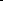 1	Assess the TaskFill out the Why and What - Can do a Mindmap (see below)The Why: What is my purpose in doing this? (entertain, inform, persuade or a mixture)What impact should this have on my writing? Be specific to the text at hand.The What: What outcome am I trying to achieve? Use the Task Sheet and Rubric/PSWho will the audience be? (age, culture, education, ideas and values (audience context)) Be specific as possible.What kind of writing style, vocabulary and language techniques will suit the audience/text type (i.e. essay)? Give examples specific to task on plan page belowWhere would it be published? (It won’t actually be published but think about where it would be appropriate) - How that will impact the writing?What will my finished piece look like (structure (form)) – draw in diagrammatic form on plan page below2	Evaluate Strengths and WeaknessesWhat parts of the Task Sheet and Rubric/PS do you understand/know?What is still unclear and needs following up? Follow upDo I need to do further reading/research? Do it3	Plan the ApproachThe How: What strategies do I need to use to succeed?Plan the structure/paragraphs – write on plan page belowHow can I make sure I can get an A on every aspect of the Rubric? – plan a separate strategy for each sectionCreate a checklist/to-do listAre there any other tasks I need to do before I can start writing? Do them4	Apply StrategiesDo your draft5	ReflectDraftingHow successful have I been? - use Rubric/PS to assess yourselfWhat do I need to do to improve the task? - Keep it, Build it, Bin it Ask for help - Peer Feedback (20 minute; Keep it, Build it, Bin it)+Whole Unit ReflectionWhat are the skills I have learned and practised in this task?Are the skills I have used translatable to other situations?Mind Map (if doing one)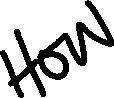 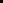 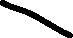 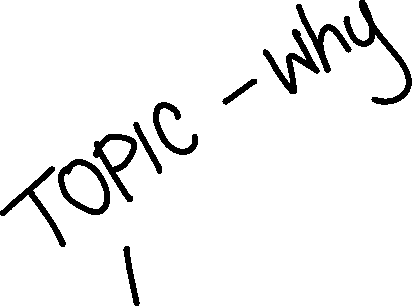 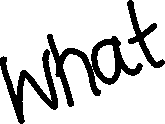 Plan – Write on this PageExample:Language Elements:Sarcasm: Of course I love being beaten to a pulp every lunchtime. Who wouldn’t?Stereotype: Bullies are cruel and bovine with more brawn than brains.Irony: The thing is that that bully is the one with the problem, not me. On the surface it seems the opposite but only a deep-seated psychosis can drive one to bully.Humour: describe how a bully really is weak, and helpless - in the head.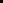 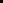 Diagrammatic Form: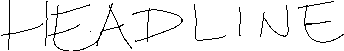 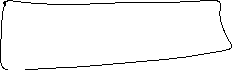 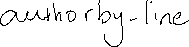 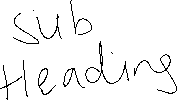 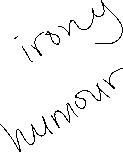 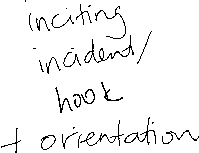 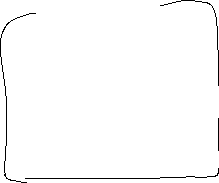 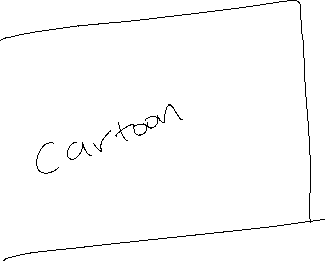 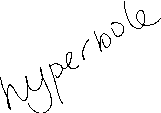 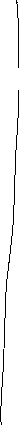 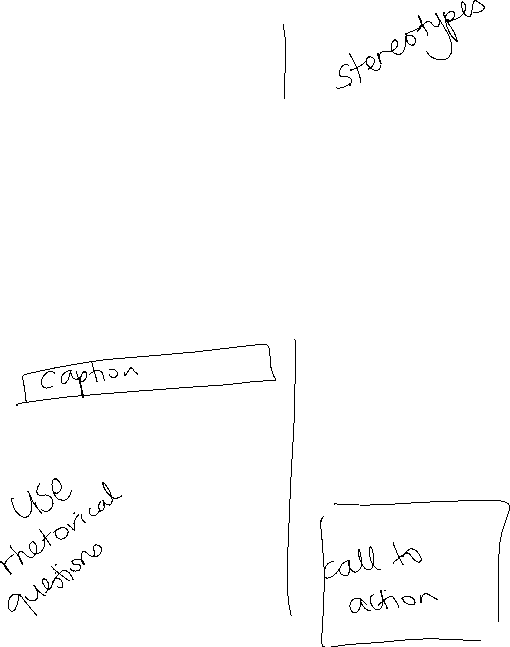 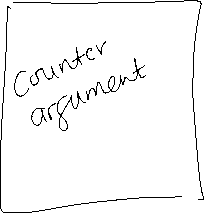 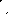 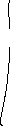 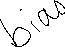 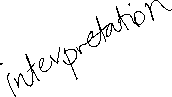 Section/Paragraph PlanComic Plan